JLCP PTSA Board Meeting Minutes NOTESFebruary 16, 20248:30 AM Julia Landon College Preparatory Middle School Media CenterAttendees: Michelle Mathis O’Malley, Samantha Mathis, Kara Scremin, Caroline Ritchie, Marcel Dulay, Lauren Hopkins, Billie Alston, Chante Thomas, Kristina Bell, Naomi Mayer, Jess Hurst, Principal CaseyCall to Order: 8:34amApprove prior Meeting Minutes:  Meeting date was 1/12/2024Minutes were sent on February 5, 2024 from the JLCP PTSA gmail account Motion to approve:  Kara ScreminSecond: Caroline Ritchie	Approval: UnanimousWelcome/President’s Report (Michele Mathis O’Malley)	WelcomeI like to start meetings with a reminder of why we are here: WE ALL SERVE FROM A PLACE OF LOVEPTA's mission is to make every child's potential a reality by engaging and empowering families and communities to advocate for all children.promote the collaboration and engagement of familiessupport educators in the guidance of students social well-being of all kids raise the standards of home life for children advocate and campaignfiscal responsibility regarding public tax dollars in public education funding promote laws that further the education, physical and mental health, welfare, and safety of youth	Reminders/New Info: PTSA management info:WE CANNOT PURCHASE GIFT CARDS, WE CAN ONLY GIVE OUT DONATED GIFT CARDS!  IRS rules and PTA rules prohibit us from purchasing gift cards.  Nominating Committee must be elected during our General Meeting which follows this Board Meeting.  Please consider volunteering. Nominating committee follows up with all current board members to inquire about who will be rolling off (kids moving on to high school), who will remain in his/her current position, and who would like a different position for the upcoming school year.  Nominating Committee will also follow up with recruiting for any positions not filled on the Executive Board.Kara Scremin, Marissa Bell and Marcel Dulay have volunteered to serve on the Nominating CommitteeResponsibilities include calling all committee members to see if they want to stay on in current role, change rolls or roll offTechnically can only stay on in 2 years in committee/role, but we bend rules as needed; must have all PTSA Board Officer roles filled or can’t operate as PTSADiscussed importance of shadowing so next officers/committee members know how the prior person did it, but officers/committee members also have the right to “own” their roles and make it their ownPlease cash your checks immediately when you receive them!  It makes it VERY hard on the Treasurer when there are outstanding checks.Committee ReportsTreasurer’s Update (Myriam Barakat):Beginning Balance $17,954.34Total Receipts $12.48Total Disbursements $717.80Outstanding Checks $1,438.55Ending Checking Balance $17,249.02Reconciled Checking (includes outstanding checks) $15,810.47Literacy Program (Naomi Mayer)Bookmark competition was held week of 1/25, received really thoughtful, talented submissionsWinners got gift cards to San Marco BookstoreWill be setting up a book fair March 11 – 14th in the library, parents/kids can pre-order as of March 8th https://bit.ly/landonsmb (see screenshot on page 5 for flyer), books order online will ship to schoolWill need volunteers for 1-2 hour blocks for 7:30am – 3:30pmMs Mayer will use funds to freshen up history and sports sectionsMuffins with Moms in Cafeteria (Lauren Hopkins)Was held on 2/9, went really wellStarbucks donated coffee, Publix donated juices, bought muffins from BJ’s200ish people attendConsider having Dads handle passing out muffins, etc. so moms can enjoy muffins with kidsPTSA Blood Drive (Lena Salem Rukab)Was held on 2/9, will need to reassess whether it was there was ample participationPTSA supply drive begins As of 2/13 supply drive is process, list is in circulationNeed crayons and glue sticks (add to supply drive list)Amazon wish list link, always being updated, DONATIONS APPRECIATED: https://www.amazon.com/hz/wishlist/ls/2VD1T5O4ONCI6?ref_=wl_shareFundraising UpdateHoodies were ready week of 1/15, passed out during lunchOnly made $500 total as we have lots of excess inventoryVolunteers to set up Sign-Up Genius, table, etc. to sell excess inventory during Book Fair; Jess Hurst, Kara Scremin, Teresa Hill, Marcel DulayDonuts with Dads (Catherine Rabil)3/12 during book fair weekSuggestion was made to set up a table to sell leftover fundraising inventoryCampus Cleanup and Beautification (Allison Cato Jackson)Upcoming date is 3/9; consider moving due to Scout conflictsConsider 4/6 so Scouts are able to helpGoing to use some of PTSA funds for more mulch, etc. Coffee with Casey (Caroline Ritchie) 2/27 at 7:30am, possible topic is upcoming testing Important to understand that 7th grade EOY testing might impact ability to get into IB program Popsicles at Lunch – (grade reps Rhonda LaLonde, Marissa Bell, Catherine Rabil)Scheduled for 2/23  Duval County Council PTA (Billie Alston)March 26th awards applications dueDCCPTA looking for volunteers to help with Reflections and PNP, working on plans for Reflections ceremonyStudent Leadership academy meeting with leadership 2/20 to practice self-advocacyDetermining updated timeframe for School Superintendent position due to lack of qualified candidatesDistrict calendar updated - No more half days for last week of schoolTeacher Grants – Ashley Draper Every teacher that has applied for grants has received one, more money available to give out to teachers!Principal Casey will send out survey to ask why more teachers aren’t applying!Principal Casey Update:Overwhelming sentiment from tours was potential families commenting on quality of JLCP students, over 800 attended tours; want to make sure waiting list isn’t a deterrentIB and Early college notifications were sent out, if didn’t get into one of the programs, parents and kids need to apply for magnet programs as they are guaranteed a spot as JLCP student; will publish in newsletter so parents are informed on process/deadlinesCasey trying to determine number of applications vs. number of acceptancesMichelle doesn’t know of kids not getting into the school they want, might not get into IB; need to apply for IB only first, then if don’t get IB, can apply for AP; if don’t get into AP, then go to home school; 7th grade grades are really important in this evaluation/application process; would be helpful to understand matrix/formula for getting inPossible $5 charge for kids without ID’s after first offense, only most recent ID works; Ms Mayer tries to determine circumstances behind missing ID’s as best she can; Casey considering getting permission from parents for student volunteer time towards cost of ID replacementMarch 15th deadline for school survey, encourages all families to submit feedbackGreat meeting at JU, next steps Casey will take JLCP ambassadors to roundtable with JU faculty/studentsJLCP by-laws don’t allow Casey to remove a student, Wolfson has changed their by-laws so that they can remove a student unwilling to conform, etc.; considering JLCP revisionWhen Casey first started at JLCP he lost 2nd security guard and In-School-Suspension monitor, both of which he feels like are a miss; trying to address these and also take JLCP code of conduct up a notchNew Business Next PTSA board meeting is March 8, 2024 Meeting Adjourned: 10:05am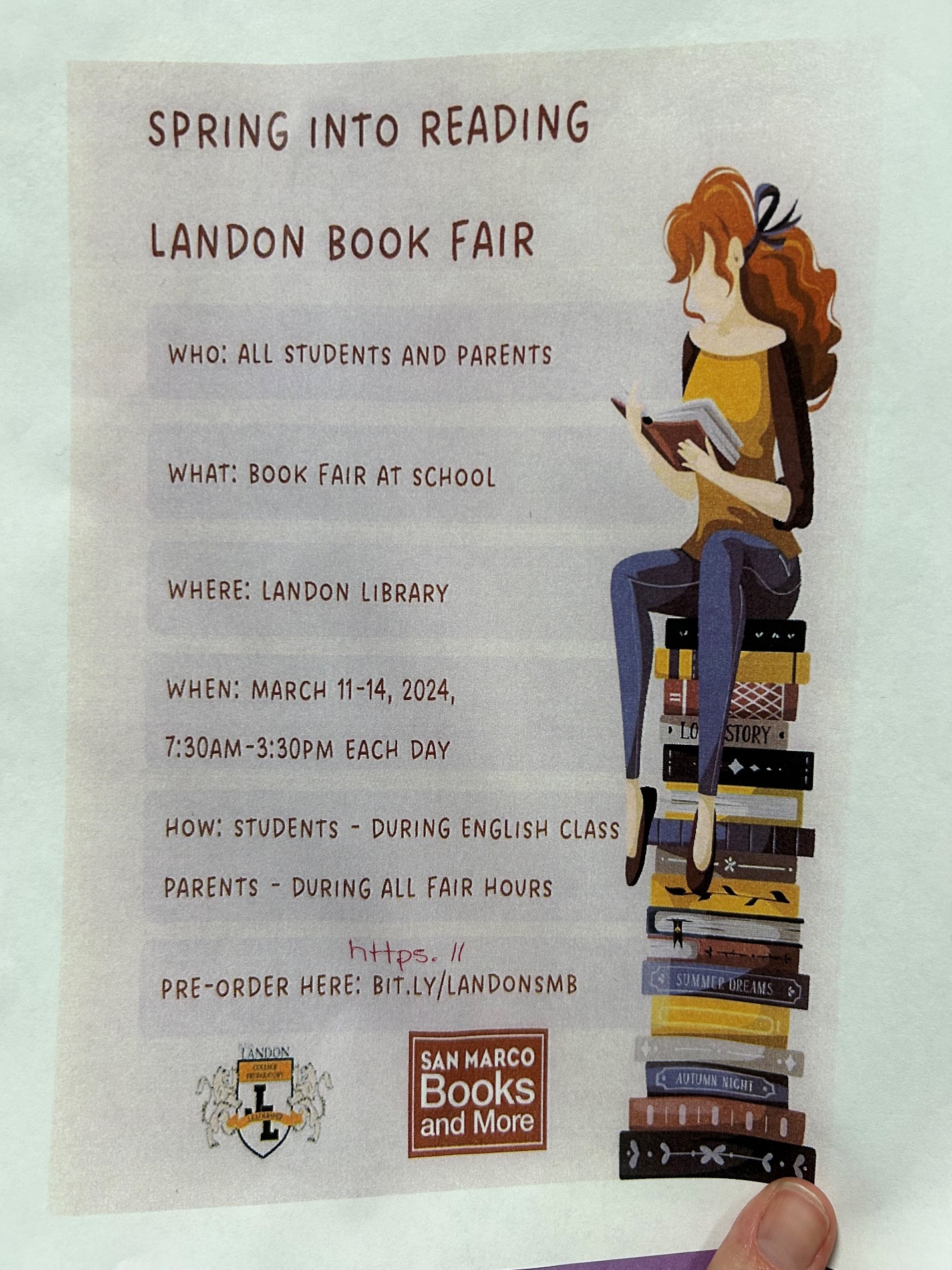 